КОММЕРЧЕСКОЕ ПРЕДЛОЖЕНИЕ на управление МКД и производство работ по содержанию общедомового имущества.   			  			                                            «02» февраля 2022 года 	Наименование организации: « Общество с ограниченной ответственностью «Управляющая Компания «СпецКоммунПроект».Данные по площадям помещений в МКД взяты ориентировочные.Рекомендуется включение в повестку дня Общего Собрания Собственников вопроса по оплате коммунальных ресурсов на содержание общего имущества исходя из показаний приборов учета (если имеются ОДПУ отдельно на эти нужды).Генеральный директор ООО «УК «СпецКоммунПроект»                              В.А.Сикорский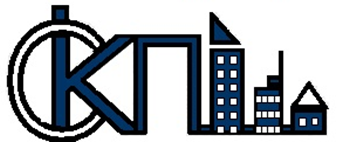 Кому: Совету многоквартирного дома, расположенного по адресу: Подольск, ул. Генерала Смирнова, д.3От ООО «УК «СпецКоммунПроект»ООО Управляющая компания «СпецКоммунПроект»ИНН 7713667022 КПП 771301001 ОГРН 5087746439248Московская обл., г. Подольск, Бульвар 65-летия Победы, д.16Телефон: 8(4967) 59-58-57Исх. № ___________ «  __ » ________ 202__г.Кому: Совету многоквартирного дома, расположенного по адресу: Подольск, ул. Генерала Смирнова, д.3От ООО «УК «СпецКоммунПроект»Наименование товара (работ, услуг)Оказание услуг по управлению многоквартирным домом по адресу: Подольск, ул.  Генерала Смирнова, д.2, услуг и работ по содержанию общедомового имущества.Стоимость услуги * Дополнительно, коммунальные ресурсы на содержание Общего Имущества: определяются исходя из фактического потребления (в случае принятия соответствующего решения ОСС). Или по нормативам:             ЭлектроэнергияГорячее водоснабжениеХолодное водоснабжениеВодоотведение*определяется на основании площади МОП, за минусом чердачного и подвального помещений.37,86 руб. с метра квадратного площади помещения (расшифровка – Приложение №1).Рассчитывается индивидуально для каждого дома с получением технической документации.Основные характеристики МКДОбщая площадь- 14900 м. кв.Площадь жилых, нежилых пом.-10300 м. кв.Площадь МОП - 1600 м. кв.Условия оказания услуг На основании Решения Общего собрания собственников помещений, оформленного Протоколом и переданного Регулятору (ГЖИ МО) в установленном порядке, Договор управления многоквартирным домом.Условия оплаты Оплата производится по платежному документу УК в течении 10 календарных дней месяца, следующего за отчетным.Возможна оплата через ГИС ЖКХ (без процентов), сервисы Почта банка и Банка ВТБ (без процентов), сервисы банка (Сбербанк),  личный кабинет на сайте компании, мобильное приложение.С сайта компании и мобильного приложения возможен доступ в экосистему СБЕР со скидками для наших жителей. Срок, порядок обслуживанияОбслуживание производится с момента включения МКД в реестр УК «СпецКоммунПроект», Договор управления заключается на один, три или пять лет, с правом пролонгации.Производятся ежемесячные плановые работы по обслуживанию и содержанию МКД и прилегающей территории в соответствии с требованиями ПП РФ от 03.04.2013 N 290 .Работы текущего ремонта (Постановление Правительства РФ от 13 августа 2006 г. № 491 «Об утверждении Правил содержания общего имущества в многоквартирном доме…»  ст. 10, прил. №4 Приказа Госстроя РФ от 27 сентября 2003 г. № 170 «Об утверждении Правил и норм технической эксплуатации жилищного фонда»)  планируются ежегодно на основании Акта сезонного осмотра, в декабре-январе. Результаты работ оформляются Актами, Формами КС-2 по расценкам Мин ЖКХ Московской области. План текущего ремонта составляется из расчета плановых поступлений по этой статье за год, и реализуется исходя из этого показателя (не ссылаясь на низкую собираемость, и т.п.) План текущего ремонта на год согласуется с Советом дома, разрабатывается во взаимодействии с ним. Дополнительные условия.В течении первого года управления: -приведение в нормативное состояние элементов и инженерных систем МКД (КЭЗ, ИС, ИТП,  ППА и ДУ, лифты, чердачные и подвальные помещения).-текущий ремонт входных групп: козырьки над подъездами, примыкания козырьков, фасадные работы, внутренние работы. -возможно оформление по дизайнерским эскизам.-установка видеонаблюдения из расчета по две камеры на подъезд, плата за обслуживание дополнительно не взимается.-средствами от аренды общего имущества (провайдеры, реклама и т.п.) распоряжается Совет дома: приобретение дополнительного имущества и материалов, МАФ, зеленых насаждений, детские праздники, новогодние украшения, камеры видеонаблюдения и т.п. - в полном объёме от заключенных договоров.